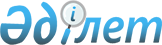 Об образовании избирательных участковРешение акима Уланского района Восточно-Казахстанской области от 2 апреля 2021 года № 2. Зарегистрировано Департаментом юстиции Восточно-Казахстанской области 8 апреля 2021 года № 8570
      Примечание ИЗПИ.
      В тексте документа сохранена пунктуация и орфография оригинала.
      В соответствии со статьей 23 Конституционного Закона Республики Казахстан от 28 сентября 1995 "О выборах в Республике Казахстан", пунктом 2 статьи 33 Закона Республики Казахстан от 23 января 2001 года "О местном государственном управлении и самоуправлении в Республике Казахстан", аким Уланского района РЕШИЛ:
      1. Образовать избирательные участки согласно приложению к настоящему решению.
      2. Государственному учреждению "Аппарат акима Уланского района" в установленном законодательством Республики Казахстан порядке обеспечить:
      1) государственную регистрацию настоящего решения в территрориальном органе юстиции;
      2) в течение десяти календарных дней после государственной регистрации настоящего решения направление его на официальное опубликование в периодические печатные издания, распространяемые на территории Уланского района;
      3) размещение настоящего решения на интернет-ресурсе акимата Уланского района, после его официального опубликования.
      3. Признать утратившим силу решение акима Уланского района "Об образовании избирательных участков" № 9 от 8 ноября 2018 года (зарегистрировано в Реестре государственной регистрации нормативных правовых актов № 5-17-203, опубликовано в районной газете "Ұлан таңы" № 46 от 16 ноября 2018 года).
      4. Контроль за исполнением настоящего решения возложить на руководителя аппарата акима Уланского района Б.Мамарбаева 
      5. Настоящее решение вводится в действие по истечении десяти календарных дней после дня его первого официального опубликования. Избирательные участки по Уланскому району
      Сноска. Приложение в редакции решения акима Уланского района Восточно-Казахстанской области от 04.01.2023 № 1 (вводится в действие по истечении десяти календарных дней после дня его первого официального опубликования). Избирательный участок № 956
      Центр избирательного участка: село Сагыр, улица Аблайхана, № 70 здание коммунального государственного учреждения "Средняя школа имени А. Пушкина" отдела образования по Уланскому району управления образования Восточно-Казахстанской области.
      Границы: территория села Сагыр. Избирательный участок № 957
      Центр избирательного участка: село Мамай батыр, улица Тәуелсіздік, № 48 здание коммунального государственного учреждения "Средняя школа имени М. Ломоносова" отдела образования по Уланскому району управления образования Восточно-Казахстанской области.
      Границы: территория села Мамай батыр. Избирательный участок № 958
      Центр избирательного участка: село Бестерек, улица Орталық, № 19/1 здание коммунального государственного учреждения "Основная школа имени Г. Салыкова" отдела образования по Уланскому району управления образования Восточно-Казахстанской области.
      Границы: территория села Бестерек. Избирательный участок № 959
      Центр избирательного участка: село Желдыозек, улица Орталық, дом № 18, квартира 13 служебная квартира государственного учреждения "Аппарат акима Аблакетского сельского округа".
      Границы: территория села Желдыозек. Избирательный участок № 960
      Центр избирательного участка: село Ново-Азовое, улица Советская, № 20 здание коммунального государственного учреждения "Азовская средняя школа" отдела образования по Уланскому району управления образования Восточно-Казахстанской области.
      Границы: территории сел Ново-Азовое, Азовое и Беткудук. Избирательный участок № 963
      Центр избирательного участка: село Алмасай, улица Кабанбай батыра, № 1 здание коммунального государственного учреждения "Средняя школа имени Абая" отдела образования по Уланскому району управления образования Восточно-Казахстанской области.
      Границы: территории сел Алмасай и Сарыозек. Избирательный участок № 964
      Центр избирательного участка: село Баяш Утепова, улица Сібе, № 61 здание коммунального государственного учреждения "Основная школа имени Амангельды" отдела образования по Уланскому району управления образования Восточно-Казахстанской области.
      Границы: территория села Баяш Утепова. Избирательный участок № 965
      Центр избирательного участка: село Айыртау, улица Танабаева, № 1 здание сельского клуба государственного коммунального казенного предприятия "Дарын".
      Границы: территории сел Айыртау и Узун Булак. Избирательный участок № 967
      Центр избирательного участка: село Новая Канайка, улица М. Даменулы, № 12 здание коммунального государственного учреждения "Канайская средняя школа" отдела образования по Уланскому району управления образования Восточно-Казахстанской области.
      Границы: территория села Новая Канайка. Избирательный участок № 968
      Центр избирательного участка: поселок Асубулак, улица Бейбітшілік, № 46 здание коммунального государственного учреждения "Асубулакская средняя школа" отдела образования по Уланскому району управления образования Восточно-Казахстанской области.
      Границы: улица Толегена Токтарова, дома № 2, 3, 6, 9, 10, 11, 12, 14, 15а, 15, 16, 18, 19, 20, 21, 22, 24, 25, 27, 29, 32, 34, 35, 36, 38, 39, 44, 45, 49, 50, 51, 52, 54, 55, 56, 58, 61, 63, 64, 66, 67, 69, 70, 71, 72, 73, 74, 76, 77, 78, 80, 82, 84, 86, 88, 90;
      улица Ардагер, дома № 2, 6, 8, 13, 15, 17, 19, 21, 25, 29, 31; 
      улица Бейбітшілік, дома № 4, 5, 6, 7, 8, 9, 10, 11, 12, 13, 14, 15, 16, 17, 18, 19, 20, 21, 22, 23, 24, 25, 26, 27, 29, 37, 39, 41, 47, 48, 50, 51, 52, 53, 54, 55, 57, 62, 64, 65, 68, 69, 70, 72, 73, 74, 78, 79, 80, 81, 82, 83, 84, 86, 87, 88, 89, 93, 94, 95, 96, 99, 100, 101, 102, 103, 106, 108, 109, 111, 116, 118, 119, 124, 124а, 126, 126а, 128, 132, 134, 138, 140, 148;
      улица Абая, дома № 2, 3, 4, 5, 6, 7, 8, 9, 10, 11, 12, 13, 14, 15, 16, 18, 23, 25, 26, 27, 28, 29, 30, 31, 32, 33, 34, 35, 36, 37, 38, 39, 40, 42 41, 43, 44, 45, 46, 47, 48, 
      49, 50, 53, 54, 56, 57, 58, 59, 60, 62, 63, 65, 66, 67, 68, 69, 70, 71, 72, 73, 74, 75, 76, 77, 78, 80, 81, 82, 83, 84, 86, 87, 90, 94, 100, 102, 104;
      улица Абиева, дома № 1, 2, 3, 5, 7, 9, 10а, 10, 11, 15, 16, 17, 18, 22, 24, 26, 28, 32, 36, 38, 40, 44;
      улица Казаченко, дома № 1, 1а, 2, 3, 3а, 4, 5, 5а, 5б, 5г, 6, 7, 8, 9, 9а, 10, 11, 12, 13, 15, 16, 16а, 17, 19, 20, 21, 22, 23, 24, 26, 29, 30, 32, 34, 40, 42, 44, 46, 48, 50, 50а, 52, 54, 64, 66, 68, 70, 72, 72а;
      улица Солнечная, дома № 2, 3, 4, 5, 6, 7, 9, 11;
      улица Болашақ, дома № 1, 2, 3, 4, 6, 8, 9, 13, 15, 17, 19;
      улица Школьная, дома № 1, 3, 4. 
      улица Северная, дома № 20, 22, 23, 25а;
      улица Разведка, дома № 24, 24а, 30, 34, 36, 40, 42, 46, 50;
      улица Клубная, дома № 2, 6, 7, 8, 11, 12, 14, 22, 33, 41; 
      улица Аккезень, дома № 6, 8, 39;
      улица Унгурсай, дома № 33, 46;
      улица Хутор, дом № 5,
      улица Подгорная дома № 1, 1а, 4, 6, 7, 9, 10, 12, 13, 14, 15а, 16, 17, 18, 19, 20, 21, 23, 23а, 23б, 23г, 24, 25, 26, 27, 30, 34, 36, 36а, 38, 40, 42, 46, 48, 56, 58, 60, 62, 64, 66;
      улица Заречная, дома № 1, 2а, 2, 7,а, 8, 9, 10, 12, 13, 15;
      улица Новый Лесхоз, дома № 1, 1-1, 2, 3, 4, 5, 7, 8, 9, 10, 11, 12, 13, 14, 15, 16, 17, 19, 21, 22, 23, 24, 25, 26, 27, 30.  Избирательный участок № 970
      Центр избирательного участка: поселок Асубулак, улица Больничная, № 1 здание врачебной амбулатории коммунального государственного предприятия на праве хозяйственного ведения "Районная больница Уланского района".
      Границы: улица Дорожная, дома № 1, 4, 19а, 21, 23, 25, 27, 29а, 37, 39, 40, 41, 45, 47, 49, 55, 55а, 57, 59, 59а, 63, 63а, 65, 67, 69, 73, 73а, 75, 83, 85, 86; 
      улица Белогорская, дома № 1, 11, 13, 33, 35;
      улица Геологическая, дома № 1, 2, 3, 4, 6, 8, 9, 16, 18;
      улица Жүргізушілер, дома № 3, 4, 5, 6, 7, 8, 10а, 10, 11, 14, 19, 21, 25, 26, 38, 4, 42, 45, 46, 48, 50, 52, 54, 56, 62, 64;
      улица Разведочная, дома № 4, 10, 12, 13, 16, 20, 24, 24а, 30, 34, 36, 40, 46, 50;
      улица Больничная, дома № 1, 7, 9, 10, 12, 14, 15, 19;
      улица Тәуелсіздік, дома № 1, 3, 3а, 5, 7, 12, 13, 15, 16а, 18, 20, 21, 22, 23а, 23, 24, 25, 26, 27, 28, 29, 30, 31, 33, 34, 36, 37, 38, 39, 40, 41, 43, 45 ,45а, 47, 48, 49, 54, 55;
      улица Садовского, дома № 1, 3, 5, 7, 11, 13, 15, 17, 21, 23, 25, 27, 31, 35, 37, 41, 45, 47;
      улица Касыма Кайсенова, дома № 1, 3, 4, 5, 7, 8, 9, 10, 11, 14, 16, 18, 19, 20, 21, 22, 23, 24, 25, 26, 29, 30, 31, 32, 34, 36, 37, 39, 46;
      улица Садовая, дома № 1, 1а, 4, 5, 6, 6а, 9, 14, 15, 16, 16а, 18;
      улица Бейбітшілік, дом №1;
      улица Жастар, дома № 7, 9, 10, 14, 15, 27, 33, 34, 36, 37;
      улица Аубакирова, дома № 5, 6, 7, 13, 15, 17, 21, 23;
      улица Достык № 5а, 11, 16, 19, 21, 25, 27. Избирательный участок № 972
      Центр избирательного участка: село Привольное, улица Кожанова, № 1/1 здание коммунального государственного учреждения "Привольненская средняя школа" отдела образования по Уланскому району управления образования Восточно-Казахстанской области.
      Границы: территория села Привольное. Избирательный участок № 973
      Центр избирательного участка: село Митрофановка, улица Токпанова, № 14 здание коммунального государственного учреждения "Средняя школа имени Н. Лута" отдела образования по Уланскому району управления образования Восточно-Казахстанской области.
      Границы: территория села Митрофановка. Избирательный участок № 974
      Центр избирательного участка: поселок Белогорский, улица Ленина, № 57 здание фельдшерского пункта коммунального государственного предприятия на праве хозяйственного ведения "Районная больница Уланского района".
      Границы: территория поселка Белогорский. Избирательный участок № 976
      Центр избирательного участка: село Бозанбай, улица С. Муканова, № 34 здание сельского дома культуры имени С. Мукашева государственного коммунального казенного предприятия "Дарын". 
      Границы: территория села Бозанбай. Избирательный участок № 977
      Центр избирательного участка: село Алгабас, улица Орталық, № 52 здание коммунального государственного учреждения "Средняя школа имени К. Аханова" отдела образования по Уланскому району управления образования Восточно-Казахстанской области.
      Границы: территория села Алгабас. Избирательный участок № 980
      Центр избирательного участка: село Гагарино, улица Школьная, № 15 здание коммунального государственного учреждения "Гагаринская средняя школа" отдела образования по Уланскому району управления образования Восточно-Казахстанской области.
      Границы: территория села Гагарино. Избирательный участок № 981
      Центр избирательного участка: село Уланское, улица С. Аманжолова, № 36/2 здание коммунального государственного учреждения "Средняя школа имени С. Аманжолова" отдела образования по Уланскому району управления образования Восточно-Казахстанской области.
      Границы: территории сел Уланское, Бурсак, Мырзат.  Избирательный участок № 982
      Центр избирательного участка: село Жанузак, улица Достық, № 18 здание коммунального государственного учреждения "Основная школа имени Ш. Башикова" отдела образования по Уланскому району управления образования Восточно-Казахстанской области.
      Границы: территория села Жанузак. Избирательный участок № 984
      Центр избирательного участка: село Каменка, улица Центральная, № 39 здание коммунального государственного учреждения "Каменская средняя школа" управления образования Восточно-Казахстанской области.
      Границы: территория села Каменка. Избирательный участок № 985
      Центр избирательного участка: село Тройницкое, улица Средняя, № 15 здание коммунального государственного учреждения "Тройницкая основная школа" отдела образования по Уланскому району управления образования Восточно-Казахстанской области.
      Границы: территория села Тройницкое.  Избирательный участок № 986
      Центр избирательного участка: поселок Касыма Кайсенова, улица З. Ахметова, № 26/1 здание районного дома культуры государственного коммунального казенного предприятия "Дарын".
      Границы: улица Кайсенова, дома № 1, 2, 3, 4, 5, 6, 7, 7/1, 8, 9;
      улица Аманжолова, дома № 1, 2, 3, 5, 6, 7, 8, 9, 10, 11, 12, 13/1, 13/2, 14/1, 14/2;
      улица Айыртау, дома № 1, 3, 4, 5, 7, 8, 9;
      улица Бейбитшилик, дома № 1а, 2/1, 4, 4/1, 4/2, 5, 6, 6/1, 6/2, 8;
      улица З. Ахметова, дома № 6, 9, 10, 12;
      площадь Абая, дома № 11, 21, 22, 23, 24.
      улица Нуржау, дома № 7, 8, 14, 17, 18. Избирательный участок № 987
      Центр избирательного участка: поселок Огневка, улица Сатпаева, № 1 здание коммунального государственного учреждения "Основная школа имени С. Сейфуллина" отдела образования по Уланскому району управления образования Восточно-Казахстанской области.
      Границы: территории поселка Огневка и села Смолянка. Избирательный участок № 988
      Центр избирательного участка: село Саратовка, улица Молодежная, № 4 здание коммунального государственного казенного предприятия "Восточно-Казахстанский сельскохозяйственный колледж". 
      Границы: территория села Саратовка. Избирательный участок № 989
      Центр избирательного участка: село Ново-Одесское, улица Образцовая, № 46/1 здание коммунального государственного учреждения "Средняя школа имени Б. Ахметова" отдела образования по Уланскому району управления образования Восточно-Казахстанской области.
      Границы: территория села Ново-Одесское. Избирательный участок № 990
      Центр избирательного участка: село Отрадное, улица Центральная, № 56 Б здание медицинского пункта коммунального государственного предприятия на праве хозяйственного ведения "Районная больница Уланского района".
      Границы: территория села Отрадное.  Избирательный участок № 991
      Центр избирательного участка: село Таврическое, улица Касыма Кайсенова, дом № 29 здание сельского дома культуры государственного коммунального казенного предприятия "Дарын". 
      Границы: улица Юбилейная, дома № 1, 2, 2а, 3, 4, 4а, 5, 5а, 6а, 7а, 8а, 9, 10, 11а, 13а, 15а, 17а;
      улица Совхозная, дома № 2а, 4а, 10, 12, 14; 
      улица Толегена Тохтарова, дома № 1а, 1б, 2а, 2б, 3а, 4а, 5а, 7а, 8, 9, 10, 11а, 12, 13а, 15, 17, 19, 21а, 20, 22, 23а, 24, 25а, 26, 27а, 29а, 30а, 31/1, 32а, 33, 34а, 35, 37, 37/1, 39, 41, 42, 44, 46, 50, 52;
      улица Дербышева, дома № 1, 1а, 2, 2а, 3а, 4, 5а,8, 9а, 10, 11а, 12, 13а, 13б, 14а, 15а, 17а, 18а, 19а, 20а, 21а, 22а, 24а, 26а, 28а, 30а; 
      улица Молодежная, дома № 1, 3, 5, 7;
      улица Мира, дома № 1, 2, 2а, 2б, 3, 4, 5, 6; 
      улица Песчаная, дома № 1, 1/1, 1а, 1б, 2, 2а, 2б, 2/1, 2/2, 3, 3а, 3б, 3/1, 3/2, 4а, 5, 5а, 6а, 7, 7а, 8, 8а, 9, 10, 10а, 11, 12а, 14а, 15, 16а, 18, 19а, 20, 21, 23а, 24, 
      25, 27а, 28, 29, 30, 31, 33, 34, 36, 37, 41, 42, 46, 47а, 48, 50, 51, 52, 53, 54, 55а, 60, 61, 63, 64, 65, 66, 67, 69, 70а, 71, 72, 73, 74, 75, 76, 78, 79, 82, 83, 86, 87, 88, 90, 92, 93, 94, 95, 98, 99, 101, 103, 105, 107, 109, 111, 113, 115, 117, 119, 121;
      улица Коммунальная, дома № 1а, 2а, 5а;
      улица Центральная, дома № 2, 3, 5, 6, 7а, 9а, 10, 11, 12, 13, 14, 16, 17, 18, 21, 22, 23, 24, 27, 31, 32, 33, 34, 35, 36, 37а, 38, 39, 40, 41, 42, 43, 45, 48, 49, 50, 51, 52, 53, 55, 56, 57, 57а, 58, 59, 60, 61, 63, 65, 67, 68, 70, 71, 71а, 74, 75, 76, 77, 78, 79, 80, 81, 82, 83, 86, 87, 87а, 88, 89, 92, 95, 96, 100, 102, 103, 104,105, 107, 109, 111, 111а; 
      улица Береговая, дома № 1, 2, 3, 4, 4а, 5, 6, 6а, 6б, 6в, 6г, 6д, 6/1, 7, 8, 9, 10, 10а, 11, 12, 13, 14, 14а, 15, 15а, 16, 16а, 17, 25, 27, 29, 31, 33, 33а, 37, 39, 41;
      улица Касыма Кайсенова, дома № 1, 2, 3, 4, 6, 8, 10, 12, 15, 17, 18, 18а, 20, 21, 22, 24, 26, 28, 30, 32;
      улица Кооперативная, дома № 1, 2а, 3, 4, 5, 7, 8, 9, 10, 11, 12а, 13, 14а, 15, 16, 17, 18, 19, 19а, 20, 21, 22, 24, 25, 26, 27, 28, 29, 30, 31, 32, 33, 34, 35, 36, 37, 40, 41, 43, 45, 48, 49, 53, 55, 56, 57, 58, 59, 60, 61, 63, 64, 65, 66, 67, 68, 73, 74, 78, 79, 80, 81, 82, 90;
      улица Солнечная, дома № 1, 2, 3, 4, 6, 8, 10, 12, 13; 
      улица Инициативная, дома № 1, 2, 3, 4, 5, 5а, 6, 7, 7а, 8, 9, 9а, 10, 11, 11а;
      улица Заречная, дома № 1а, 2а, 3а, 4а, 5а, 6а, 7а, 9а, 10, 11;
      переулок Больничный, дома № 1а, 2, 2а, 3, 4, 5, 6, 7, 8, 9, 10, 11, 12, 14, 15, 16, 17, 18, 19; 
      микрорайон Строителей, дома № 1а, 2а, 3а, 4а, 5а, 6а, 11а, 13а; 
      микрорайон Дружбы, дома № 1, 1а, 2а, 3а, 5а, 6, 7, 10, 10а, 17а, 18, 22;
      улица Восточная, дома № 2, 4а, 6а, 8, 10, 12, 14, 16, 18а, 20, 20а, 22, 24, 25, 25а;
      микрорайон Луговой, дома № 1, 1а, 1б, 2, 2а, 2б, 2в, 4, 4а, 5, 7а, 8, 11, 11а, 13, 15;
      микрорайон Энергетиков, дома № 1а, 2а, 3а, 4а, 24, 24а, 24б;
      микрорайон Комсомольский, дома № 1а, 2а, 3а, 4а, 6а, 6б, 7а, 8а, 9а, 12а, 14а;
      микрорайон Элеваторный, дома № 1а, 2а, 3а, 4а, 5а, 6а, 7а, 8а, 9а, 10а, 11а, 12а, 13а, 14а, 15а, 16а, 17а, 18а, 19а, 20а, 21а, 22а, 23а, 24а; 
      улица Степная, дома № 2, 3, 4, 5, 7, 8, 10, 11, 12, 14, 15, 16, 17, 20, 21, 22, 24, 28, 30, 31, 32, 33, 34, 35, 36а, 37, 41, 42, 43, 44, 45, 46, 47, 48, 54, 56, 58;
      переулок Садовый, дома № 1, 3, 5, 7;
      улица Новоселов, дома № 1, 2, 3, 4, 5, 6, 7, 9, 11;
      улица Озерная, дома № 1, 2, 3, 5, 6, 7, 8, 9, 10, 11, 15, 17, 19;
      переулок Трактовый, дома № 1, 2, 2а, 3, 4, 4а, 5, 6, 6а, 7, 8, 9, 10, 11, 12, 13, 14, 17, 19, 20, 21, 23;
      переулок Кирпичный, дома № 1а, 2, 3, 3а, 4, 5, 6, 7, 8, 9, 10, 11, 12, 13, 14, 15, 16, 17, 18, 20, 21, 22, 23, 24, 26, 28, 30, 32, 34, 36, 38;
      переулок Северный, дома № 1, 2, 3, 4, 5, 6, 7, 9, 10, 11, 12, 13, 14, 15, 17;
      территоря села Актюба. Избирательный участок № 993
      Центр избирательного участка: село Пролетарка, улица Центральная, без номера здание коммунального государственного учреждения "Пролетарская основная школа" отдела образования по Уланскому району управления образования Восточно-Казахстанской области.
      Границы: территория села Пролетарка. Избирательный участок № 994
      Центр избирательного участка: село Таргын, улица Нургалиева, № 22 здание коммунального государственного учреждения "Средняя школа имени И. Айтыкова" отдела образования по Уланскому району управления образования Восточно-Казахстанской области.
      Границы: территория села Таргын. Избирательный участок № 995
      Центр избирательного участка: село Жантас, улица Касыма Кайсенова, № 57, помещение государственного коммунального казенного учреждения "Дарын".
      Границы: территория села Жантас. Избирательный участок № 996
      Центр избирательного участка: село Изгутты Айтыкова, улица Варепы, № 24/1 здание коммунального государственного учреждения "Основная школа имени К. Кайсенова" отдела образования по Уланскому району управления образования Восточно-Казахстанской области.
      Границы: территория села Изгутты Айтыкова.  Избирательный участок № 997
      Центр избирательного участка: село Верхние Тайынты, улица Бекбосынова, № 23 здание коммунального государственного учреждения "Основная школа имени М. Таенова" отдела образования по Уланскому району управления образования Восточно-Казахстанской области.
      Границы: территория села Верхние Тайынты. Избирательный участок № 998
      Центр избирательного участка: село Манат, улица Өтеміс, № 63 здание коммунального государственного учреждения "Основная школа имени К. Акжолова" отдела образования по Уланскому району управления образования Восточно-Казахстанской области.
      Границы: территория села Манат. Избирательный участок № 999
      Центр избирательного участка: село Герасимовка, улица Д. Кунаева, № 1 Б здание сельского клуба государственного коммунального казенного предприятия "Дарын".
      Границы: территория сел Герасимовка и Казачье. Избирательный участок № 1000
      Центр избирательного участка: село Украинка, улица Школьная, № 24 здание коммунального государственного учреждения "Украинская средняя школа - комплекс детский сад" отдела образования по Уланскому району управления образования Восточно-Казахстанской области.
      Границы: территория села Украинка. Избирательный участок № 1001
      Центр избирательного участка: село Восточное, улица Школьная, № 1 здание коммунального государственного учреждения "Средняя школа имени М. Ауэзова" отдела образования по Уланскому району управления образования Восточно-Казахстанской области.
      Границы: территория села Восточное. Избирательный участок № 1002
       Центр избирательного участка: село Макеевка, улица Центральная, № 6 здание фельдшерского пункта коммунального государственного предприятия на праве хозяйственного ведения "Районная больница Уланского района". 
      Границы: территории сел Макеевка и Мирное.  Избирательный участок № 1003
      Центр избирательного участка: село Донское, улица Победы, № 15 здание коммунального государственного учреждения "Средняя школа имени Т. Тохтарова" отдела образования по Уланскому району управления образования Восточно-Казахстанской области.
      Границы: территория села Донское. Избирательный участок № 1155
      Центр избирательного участка: поселок Касыма Кайсенова, улица З. Ахметова, № 5 здание следственного изолятора временного содержания государственного учреждения "Отдел полиции Уланского района" Департамента полиции Восточно-Казахстанской области.
      Границы: территория следственного изолятора временного содержания.  Избирательный участок № 1165
      Центр избирательного участка: поселок Касыма Кайсенова, улица Жалын, № 1/1 здание коммунального государственного учреждения "Средняя школа имени Р. Марсекова" отдела образования по Уланскому району управления образования Восточно-Казахстанской области.
      Границы: улица Опан би, дома № 1, 2, 3, 5, 7, 8, 9, 10, 11, 12, 13, 14, 15, 16, 17, 18, 19, 20, 20-1, 21, 22;
      улица Подстанция, дома 1-1, 1-2;
      улица Калымжана Аскабылова, дома № 2, 3-1, 3-2, 4, 5-1, 5-2, 6, 7-1, 7-2, 8, 9-1, 9-2, 10-1, 10-2, 11-1, 11-2, 12-1, 13-1, 13-2, 14, 15, 16, 16-1, 18, 20;
      улица Атыгай, дома № 1, 2, 3, 4, 4-1, 5, 6, 6-1, 8, 9, 10, 11, 14, 14-1, 14-2, 16, 18;
      улица Айтбалы Баиркеновой, дома № 1, 2, 3, 4, 5, 6, 7, 8, 9, 10, 11, 12, 13, 14, 16, 17, 18, 19, 21, 22, 24;
      улица Айтыкова, дома № 1-1, 1-2, 2-1, 2-2, 3, 3-1, 3-2, 4-1, 4-2, 5-1, 5-2, 6-1, 6-2, 6-3, 6-4, 7, 8, 9, 10; 
      улица Мизанбека Жумагулова, дома № 1-1, 1-2, 2-1, 2-2, 3-1, 3-2, 4-1, 4-2, 5-1, 5-2, 6-1, 6-2, 7-1, 7-2, 8-1, 8-2, 9-1, 9-2, 9-3, 11;
      улица С. Бекбосынова, дома № 1, 3, 5, 6, 7, 9, 10, 11, 13;
      улица Жалын, дома № 1, 2, 3, 4, 5, 6, 7, 9, 11, 11а; 
      улица Астана, дома № 1а, 2, 12, 4, 8, 44, 47, 48, 50, 52;
      улица Алдажара Байдельдинова, дома № 5, 9, 17, 19, 21, 24, 27, 43, 47, 53;
      улица Нуржау, дома № 15а, 15б, 16а, 16б, 16/1, 16/2, 16/3, 16/4, 19, 20, 25, 26, 27;
      улица 4-й квартал строительства, дома № 2, 6, 8, 11, 12, 21, 23, 24, 42/Б, 43, 44, 46, 48, 50, 52, 53, 64, 70/3, 126/А, 134, 137/А, 154, 163, 176, 192, 206, 212, 257, 279, 601, 604, 605, 606, 607, 608, 609, 613, 614, 615, 616, 617, 619, 622, 623, 624, 625, 627;
      территория дачного общества "Шапагат".
					© 2012. РГП на ПХВ «Институт законодательства и правовой информации Республики Казахстан» Министерства юстиции Республики Казахстан
				
      Аким Уланского района 

Р. Курмамбаев

      Согласовано Председатель районной территориальной избирательной комиссии "__" ________ 20 ___ г.

А. Кумарова 
Приложение к решению 
акима Уланского района 
от 2 апреля 2021 года № 2